NABOŻEŃSTWO KU CZCI MATKI BOSKIEJ NIEUSTAJĄCEJ POMOCY	Do Twej dążym kaplicy, 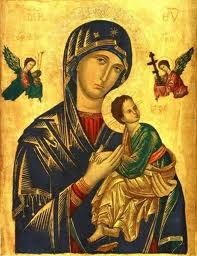 	Co z brzegu czeka na nas, 	Wśród wichrów nawałnicy, 	W pochmurny słoty czas. 	Byśmy tam wciąż dążyli 	I nigdy nie zbłądzili. 	Maryjo, Maryjo, 	o Maryjo świeć! 	Jak cudnie w zmierzchu cieni 	Twój obraz w sercu lśni!	Wód kryształ się rumieni, 	Na nim Twój promień drży.	O Jutrznio powstająca, 													O Gwiazdo z chmur świecąca.												Maryjo, Maryjo, o Maryjo świeć!--------------------Do Ciebie, Matko, szafarko łask, Błagalnie pienia wciąż płyną. Twa dobroć świeci nad słońca blask, Nadzieją Tyś nam jedyna. W cierpienia czas pomocą darz I nieustannie ratuj nas! 		Gdy Twojej chwały niebieski tron, Daleki duszy cierpiącej,		Spoglądnij na nas przez obraz on. Pomocy nieustającej. 		W cierpienia czas...Twe oczy jakże łaskawe są, Pociąga słodycz z nich Twoja,Ufamy mocno, że ulżysz łzom, I wsparciem staniesz się w znojach. W cierpienia czas...O Maryjo, witam Cię, O Maryjo, błagam Cię,O Maryjo pobłogosław wszystkie dzieci swe. ModlitwaO Matko Nieustającej Pomocy z największą ufnością przychodzimy dzisiaj, aby błagać o pomoc Twoją. Nie liczymy na własne zasługi, ani na nasze dobre uczynki, ale tylko na nieskończone zasługi Pana Jezusa i na Twoją niezrównaną miłość macierzyńską. Tyś patrzyła, o Matko, na rany Odkupiciela i na krew Jego wylaną na krzyżu dla naszego zbawienia. Tenże Syn Twój umierając dał nam Ciebie za Matkę. Czyż więc nie będziesz dla nas, jak głosi Twój słodki tytuł: Nieustającą Wspomożycielką? Ciebie więc o Matko Nieustającej Pomocy, przez bolesną mękę i śmierć Twego Boskiego Syna, przez niewypowiedziane cierpienia Twego Serca, o Współodkupicielko, prosimy najgoręcej, abyś wyprosiła nam u Syna Twego tę łaskę, której każdy z nas tak bardzo pragnie i tak bardzo potrzebuje... Ty wiesz, o Matko Przebłogosławiona, jak bardzo Jezus, Odkupiciel nasz, pragnie udzielić nam wszystkich owoców Odkupienia. Ty wiesz, że skarby te zostały złożone w Twoje ręce, abyś je nam rozdzielała. Wyjednaj nam przeto, o Najłaskawsza Matko, u Serca Jezusowego tę łaskę, o którą w tej nowennie każdy z nas pokornie prosi, a my z radością wychwalać będziemy Twoje miłosierdzie przez całą wieczność. Amen.O Maryjo, przyjmij nasze dziękczynienia. Wołamy do Ciebie:- za uzdrowionych z choroby,					Dziękujemy Ci, Matko Nieustającej Pomocy! - za pocieszonych w strapieniu,- za ocalonych z rozpaczy,- za podtrzymanych w zwątpieniu,- za wyzwolonych z mocy grzechu,- za wysłuchanych w błaganiu,- za litość nam okazaną,- za Twoją miłość macierzyńską,- za dobroć Twą niezrównaną,- za wszystkie łaski nam i innym wyświadczone,A teraz, o Maryjo, usłysz nasze wspólne błagania. Wołamy do Ciebie:- za chorych, abyś ich uzdrowiła,						Błagamy Cię, Matko Nieustającej Pomocy!- za strapionych, abyś ich pocieszyła,- za płaczących, abyś im łzy otarła,- za sieroty i opuszczonych, abyś im była Matką,- za biednych i potrzebujących, abyś ich wspomagała,- za błądzących, abyś ich na drogę prawdy sprowadziła,- za kuszonych, abyś ich z sideł szatańskich wybawiła,- za upadających, abyś ich w dobrym podtrzymywała,- za grzeszników, abyś im żal i łaskę spowiedzi wyjednała,- o wysłuchanie wszystkich próśb naszych.Tyś naszą ucieczką, O Pani!  Pomocą w uciskach i smutku!Módlmy się. Panie Jezu Chryste, Ty dałeś nam Rodzicielkę Swoją Maryję za Matkę; dozwól, prosimy, abyśmy wzywając ustawicznie Jej macierzyńskiej pomocy, zasłużyli na nieustanne doznawanie owoców Twego odkupienia. Który żyjesz i królujesz na wieki wieków. Amen.Przed tak wielkim Sakramentem upadajmy wszyscy wraz, Niech przed Nowym Testamentem starych praw ustąpi czas. Co dla zmysłów niepojęte, niech dopełni wiara w nas. 		Bogu Ojcu i Synowi hołd po wszystkie nieśmy dni, 		Niech podaje wiek wiekowi hymn triumfu, dzięki, czci: 		A równemu Im Duchowi niechaj wieczna chwała brzmi. 			Amen. 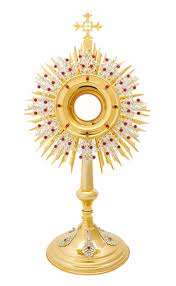 Błogosławieństwo Wielbię Ciebie...O Maryjo, żegnam Cię, O Maryjo, błagam Cię,O Maryjo pobłogosław wszystkie dzieci swe.Gdy trwoga nas ogarnia, Matko, wspomóż nas! I smutku skróć cierpienia, Matko, wspomóż nas! Matko, o wspomagaj nas nieustannie w każdy czas, nieustannie w każdy czas.		Gdy wiarę tracim żywą, Matko, wspomóż nas!		Nadzieję wzbudź prawdziwą, Matko, wspomóż nas! 					Matko…Gdy miłość gaśnie w duszy, Matko, wspomóż nas!Niech głos nasz Ciebie wzruszy, Matko, wspomóż nas! Matko...